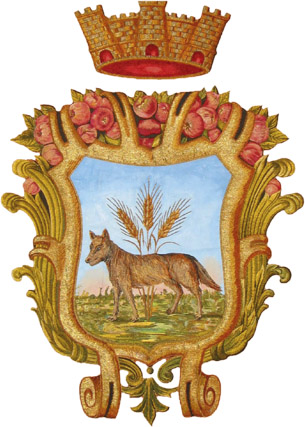 Comune di VillariccaCittà Metropolitana di NapoliRICHIESTA DI ACCESSO AL  “CONTRIBUTO STRAORDINARIO UNA TANTUM PER EMERGENZA ABITATIVA – VORAGINE II TRAVERSA VIA PALERMO”Il/La sottoscritto/a ________________________________________________________________Nato/a a _______________________ il ______________________________________________        Residente in Villaricca, alla via _____________________________________________________                Recapito Telefonico _______________________________________________________________ Codice Fiscale ___________________________________________________________________ Indirizzo e-mail __________________________________________________________________ Trovandosi in uno stato di bisogno abitativo dal 30.10.2022 causato dall’inibizione all’ingresso delle proprie abitazioni, dovuto al cedimento strutturale delle palazzine corrispondenti ai civici n. 72-78-68 della II traversa di Via Palermo; Al fine di sostenere le spese necessarie al proprio nucleo familiare (canone di locazione, sostentamento del nucleo, spese di trasporto, pagamento utenze, ect) .CHIEDEDi poter accedere al contributo straordinario (trimestrale)  erogato dall’Amministrazione Comunale di Villaricca finalizzato al sostegno economico del nucleo, consapevole che il contributo richiesto è in forma straordinaria una tantum  data l’urgenza e la straordinarietà del caso e che lo stesso è pari a € 1500,00.A tal fine, ai sensi e per gli effetti degli artt. 46 e 47 del D.P.R. n. 445/2000 e consapevole delle conseguenze penali previste in caso di rilascio di dichiarazioni false o mendaci.DICHIARAChe il proprio nucleo familiare è composto da n._____ componenti.Il/La sottoscritto/a ________________________________ dà atto e dichiara di accettare che la presentazione della presente istanza non dà diritto all’accesso al beneficio richiesto.  Che i dati richiesti non rappresentano in alcun modo motivi di esclusione, sono necessari ai fini di dar seguito a idonea istruttoria da parte dei competenti uffici, finalizzata all’eventuale inserimento nell’elenco degli aventi diritto al contributo. Il/La sottoscritto/a prende atto e dichiara di accettare, altresì, che, il Comune di Villaricca si riserva la facoltà di disporre gli opportuni controlli in ordine alle dichiarazioni rese dagli interessati, procedendo, laddove fosse accertata una dichiarazione falsa o mendace, alla conseguente denuncia ai sensi della normativa vigente, ed alla restituzione /recupero delle somme erogate.                                                                                                                                                                                                                                                                                                                                                                                                                                                                                                                                                                                                                                                                                                                                                                                                                                                                                                  Il/La sottoscritto/a dichiara di aver preso visione dell'informativa riguardante il trattamento dei dati personali, art. 13 del Regolamento Europeo 679/2016, presente sul sito istituzionale dell’Ente.ALLEGA ALLA PRESENTE A PENA DI ESCLUSIONE:Copia del proprio documento di riconoscimento in corso di validitàCopia del codice fiscaleCopia del contratto di locazione registrato all’Agenzia delle Entrate o copia dell’atto di acquisto dell’immobile entrambi antecedenti alla data del  30.10.2022 Copia dell’Iban relativo al Conto corrente del richiedenteLuogo e Data……………………                       Firma